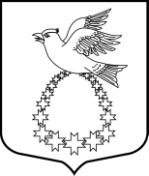 АДМИНИСТРАЦИЯмуниципального образования«Вистинское сельское поселение»муниципального образования«Кингисеппский муниципальный район»Ленинградской областиПОСТАНОВЛЕНИЕ
26.10.2017   № 210Об утверждении Положения о порядке осуществлениямуниципального контроля  за обеспечением  сохранности автомобильных дорог местного значения в границах населенных пунктов поселения муниципального образования «Вистинское сельское поселение»В целях организации и осуществления муниципального контроля за обеспечением сохранности автомобильных дорог местного значения в границах населенных пунктов поселения муниципального образования «Вистинское сельское поселение», руководствуясь ст. 14 Федерального закона  от 06.10.2003 №131-ФЗ «Об общих принципах организации местного самоуправления в Российской Федерации»,  Федеральным законом от 08.11.2007 № 257-ФЗ «Об автомобильных дорогах и о дорожной деятельности в Российской Федерации и о внесении изменений в отдельные законодательные акты Российской Федерации», Федеральным законом от 26.12.2008 № 294-ФЗ «О защите прав юридических лиц и индивидуальных предпринимателей при осуществлении государственного контроля (надзора) и муниципального контроля», Областным законом Ленинградской области от 19.10.2015 № 99-оз «О внесении изменений в статью 1 Областного закона «Об отдельных вопросах местного значения сельских поселений Ленинградской области», администрация Вистинского сельского поселения Кингисеппского района Ленинградской области    постановляет:          1. Утвердить Положение о порядке осуществления муниципального контроля  за обеспечением  сохранности автомобильных дорог местного значения в границах населенных пунктов поселения муниципального образования «Вистинское сельское поселение», согласно приложению.2. Настоящее постановление подлежит официальному опубликованию, размещению на официальном сайте муниципального образования Вистинское сельское поселение в информационно-телекоммуникационной сети «Интернет», и вступает в силу после официального опубликования.Глава администрации                                                    М.Е. МельниковаИсп: Полевикова И.А. 67-174Приложениек постановлению главы администрации МО «Вистинское сельское поселение                  26.10.2017 № 210Положения о порядке осуществления муниципальногоконтроля  за обеспечением  сохранности автомобильных дорог местного значения в границах населенных пунктов поселения муниципального образования «Вистинское сельское поселение»1. Общие положения1.1. Настоящее Положение о порядке осуществления муниципального контроля  за обеспечением  сохранности автомобильных дорог местного значения в границ населенных пунктов муниципального образования «Вистинское сельское поселение» (далее – Положение) разработано в соответствии с Федеральным законом  от 06.10.2003 №131-ФЗ «Об общих принципах организации местного самоуправления в Российской Федерации», Федеральным законом от 08.11.2007 № 257-ФЗ «Об автомобильных дорогах и о дорожной деятельности в Российской Федерации и о внесении изменений в отдельные законодательные акты Российской Федерации», Федеральным законом от 26.12.2008 № 294-ФЗ «О защите прав юридических лиц и индивидуальных предпринимателей при осуществлении государственного контроля (надзора) и муниципального контроля», Областным законом Ленинградской области от 19.10.2015 № 99-оз «О внесении изменений в статью 1 Областного закона «Об отдельных вопросах местного значения сельских поселений Ленинградской области», муниципальными правовыми актами муниципального образования Вистинское сельское поселение и устанавливает порядок осуществления администрацией Вистинского сельского поселения муниципального контроля за обеспечением сохранности автомобильных дорог местного значения в границах населенных пунктов поселения муниципального образования «Вистинское сельское поселение».1.2. Муниципальный контроль осуществляется в отношении автомобильных дорог местного значения в границах населенных пунктов муниципального образования «Вистинское сельское поселение».2. Осуществление муниципального контроля2.1. Основной формой деятельности при осуществлении муниципального контроля является проведение плановых (внеплановых) проверок.2.2. Проверки в отношении юридических лиц и индивидуальных предпринимателей проводятся в соответствии с требованиями Федерального закона от 26.12.2008 № 294-ФЗ «О защите прав юридических лиц и индивидуальных предпринимателей при осуществлении государственного контроля (надзора) и муниципального контроля» в порядке, определенном административным регламентом, утвержденным постановлением администрации Вистинского сельского поселения.2.3. Предметом муниципального контроля является проверка соблюдения юридическими лицами, индивидуальными предпринимателями и физическими лицами требований федеральных законов, законов Ленинградской области, муниципальных правовых актов по вопросам содержания автомобильных дорог.2.4. Взаимодействие должностных лиц, осуществляющих муниципальный контроль, с органами государственного контроля (надзора) при организации и проведении проверок осуществляется по вопросам и в порядке, предусмотренным действующим законодательством.2.5. С 1 января 2016 года по 31 декабря 2018 года не проводятся плановые проверки в отношении юридических лиц, индивидуальных предпринимателей, отнесенных  к субъектам малого предпринимательства в соответствии с положениями части 4 Федерального закона от 24.07.2007 № 209-ФЗ «О развитии малого и среднего предпринимательства в Российской Федерации», за исключением юридических лиц, индивидуальных предпринимателей, осуществляющих виды деятельности, перечень которых устанавливается Правительством Российской Федерации в соответствии с частью 9 статьи 9 Федерального закона от 26.12.2008 № 294-ФЗ «О защите прав  юридических лиц и индивидуальных предпринимателей при осуществлении государственного контроля (надзора) и муниципального контроля».2.6. При разработке ежегодных планов проведения Плановых проверок на 2017 – 2018 годы проверяется информация об отнесении включаемых в ежегодный план проведения плановых проверок юридических лиц и индивидуальных предпринимателей к субъектам малого предпринимательства.2.7.Юридическое лицо, индивидуальный предприниматель вправе подать в орган государственного контроля (надзора), орган муниципального контроля заявление об исключении из ежегодного плана проведения плановых проверок проверки в отношении их, если полагают, что проверка включена в ежегодный план проведения плановых проверок в нарушение положений статьи 26.1 Федерального закона № 294-ФЗ от 26.12.2008 «О защите прав юридических лиц и индивидуальных предпринимателей при осуществлении государственного контроля (надзора) и муниципального контроля».3. Полномочия должностных лиц, осуществляющихмуниципальный контроль3.1. Муниципальный контроль осуществляют должностные лица администрации Вистинского сельского поселения.3.2. Должностные лица администрации Вистинского сельского поселения при осуществлении муниципального контроля:3.2.1. Запрашивают и получают сведения, материалы и документы, необходимые для осуществления муниципального контроля.3.2.2. Составляют по результатам проверок акты с обязательным ознакомлением субъектов проверки.3.2.3. Выдают предписания субъекту проверки об устранении нарушений законодательства, выявленных при осуществлении муниципального контроля.3.2.4. Обращаются в органы внутренних дел за содействием в предотвращении и пресечении действий, препятствующих осуществлению муниципального контроля, а также в установлении субъекта проверки, в чьих действиях имеются явные признаки нарушений законодательства.3.2.5. Принимают меры к привлечению в установленном порядке компетентных специалистов для обследования автомобильных дорог, находящихся в муниципальной собственности.3.2.6. Осуществляют взаимодействие с органами федеральной исполнительной власти, уполномоченными исполнительными органами, осуществляющими государственный надзор, правоохранительными органами, общественными объединениями, а также гражданами.3.2.7. Осуществляют иные полномочия, предусмотренные действующим законодательством.          4. Ответственность лиц, совершивших правонарушения,и должностных лиц, осуществляющих муниципальный контроль за обеспечением  сохранности автомобильных дорог местного значенияв границах населенных пунктов муниципального образования «Вистинское сельское поселение»,4.1. За нарушение обязательных требований в сфере использования автомобильных дорог местного значения в границах населенных пунктов поселения муниципального образования «Вистинское сельское поселение» лица, совершившие правонарушения, несут ответственность в порядке, установленном законодательством Российской Федерации.4.2. При обнаружении факта причинения вреда автомобильным дорогам местного значения в границах населенных пунктов поселения муниципального образования «Вистинское сельское поселение» администрация Вистинского сельского поселения обращается в суд с требованием о возмещении вреда, нанесенного автомобильным дорогам, за исключением случаев добровольного возмещения вреда нарушителем.4.3. Привлечение к ответственности за нарушение обязательных требований в сфере использования автомобильных дорог не освобождает виновных лиц от обязанности устранить выявленное нарушение.4.4. Препятствование осуществлению муниципального контроля (совершение неправомерных действий, неправомерное бездействие) влечет установленную законодательством ответственность.4.5. Должностные лица, осуществляющие муниципальный контроль администрации Вистинского сельского поселения несут установленную законодательством ответственность за неисполнение или ненадлежащее исполнение возложенных на них функций по осуществлению муниципального контроля.